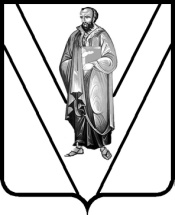 СОВЕТМУНИЦИПАЛЬНОГО ОБРАЗОВАНИЯПАВЛОВСКИЙ РАЙОН                                        Р Е Ш Е Н И Е                                      от 19.11.2020 г   			                                № 4/29ст-ца ПавловскаяО внесении изменений в решение Совета муниципального образования Павловский район от 26 января 2017 года №  26/175           «Об утверждении перечня земельных участков, находящихся в муниципальной собственности муниципального образования Павловский район, а также земельных участков государственная собственность на которые не разграничена, расположенных на территории муниципального образования Павловский район и предназначенных для индивидуального жилищного строительства или для ведения личного подсобного хозяйства в границах населенного пункта (приусадебный земельный участок), в целях предоставления гражданам, имеющим трех и более детей»В соответствии с Земельным кодексом Российской Федерации, Федеральным законом от 6 октября 2003 года  № 131-ФЗ «Об общих принципах организации местного самоуправления в Российской Федерации», Законом Краснодарского края от 5 ноября 2002 № 532-КЗ «Об основах регулирования земельных отношений в Краснодарском крае», Законом Краснодарского края от 26 декабря 2014 года № 3085-КЗ «О предоставлении гражданам, имеющим трех и более детей, в собственность бесплатно земельных участков, находящихся в государственной или муниципальной собственности», действуя на основании Устава муниципального образования Павловский район, Совет муниципального образования Павловский район р е ш и л: 1. Внести в решение Совета муниципального образования Павловский район от 26 января 2017 года №  26/175 «Об утверждении перечня земельных участков, находящихся в муниципальной собственности муниципального образования Павловский район, а также земельных участков государственная собственность на которые не разграничена, расположенных на территории муниципального образования Павловский район и предназначенных для индивидуального жилищного строительства или для ведения личного подсобного хозяйства в границах населенного пункта (приусадебный земельныйучасток), в целях предоставления гражданам, имеющим трех и более детей» следующие изменения: 1) приложение к решению изложить в новой редакции (приложение).2. Контроль за выполнением настоящего решения возложить на комиссию по финансам, бюджету и налогам. 3. Решение вступает в силу со дня его опубликования.Исполняющий обязанности главымуниципального образованияПавловский район    						                    Ю.И. Юхневич Решение принято на заседании Совета муниципального образования Павловский район 19 ноября 2020 годаПредседатель Совета муниципального образования Павловский район 				                       В.И. Лесовой